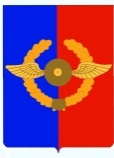 Российская ФедерацияИркутская областьУсольское районное муниципальное образованиеД У М АГородского поселенияСреднинского муниципального образованияТретьего созываРЕШЕНИЕОт 24.05.2017г.                               п. Средний                                             № 157О внесении изменений в решение Думы № 133 от 31.08.2016г. «Об утверждении структуры администрации городского поселения Среднинского муниципального образования»        В целях перераспределения полномочий, руководствуясь Федеральным законом  от  6  октября  2003  года  №  131 –ФЗ «Об  общих  принципах организации  местного  самоуправления  в  Российской  Федерации,  п.2 ст.31, п.1 ст.41, ст.48  Устава Среднинского муниципального образования, Дума городского поселения Среднинского муниципального образованияР Е Ш И Л А:Внести изменения в структуру администрации городского поселения Среднинского муниципального образования (Приложение 1).Данное Решение вступает в силу с 01.06.2017 г.Специалисту делопроизводителю – Сопленковой О.А. опубликовать в средствах массовой информации.Председатель Думы городского поселенияСреднинского муниципального образования                          С.М. КняжинГлава городского поселения Среднинского муниципального образования                                В.Д. БарчуковПриложение 1«УТВЕРЖДЕНО»решением Думыот 24.05.2017г. № 157Структура администрации городского поселения Среднинского муниципального образованияё